SHANOOB 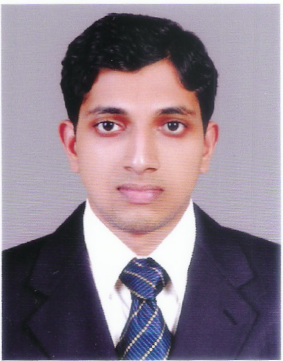 SHANOOB.372817@2freemail.com  American HospitaI DubaiCAREER OBJECTIVESTo pursue a challenging career in the area of Pharmacy Field and to become a part of esteemed organization that gives me scope to enhance my knowledge and skills, which results in my personal and professional growth as well as the growth of the organization.EDUCATIONADDITIONAL QUALIFICATIONHave completed computer courses like MS Office, Tally, Peachtree, TATA EX, DAC EasyTECHINICAL QUALIFICATIONHave  passed DHA licensing Examination for health specialties.Have passed SAUDI PROMETRIC Examination for health specialtiesEXPERIENCES1. PharmacyWorked as Pharmacist with bagavathy medicals, pudupariyaram, palakkad, kerala, india from(01.02.2008 to 30.04.2011). Worked as Pharmacist with Al-Shifa Medicals, Mannarkkad, Palakkad, Kerala, India from(05.05.2011 to  31.05.2014). Worked  as Assistant Pharmacist with Elyazia(Landmark) pharmacy Muroor road, Abudhabi, UAE  for six months .Presently  working as a pharmacy iv technician in American hospital dubai  from 1.3.2015Key Responsibilities include:Preparation of ( TPN ), oral preparations and compounding of preparations based on physician’s orders like Nitrogycerine 2% topical preparation, Sodium bicarbonate oral solution, Magic Mouthwash and the like.Following proper aseptic technique while preparing IV infusions, TPN and the like.Helping out in the preparations chemotherapy in the Oncology Pharmacy when help is needed.Making monthly checks on medicines on designated shelves, as well as monthly checks on levels and expiry dates of floor stocks of designated ward or medical unit, making a report on it to be submitted to the Director of Pharmacy.Making sure of having responsible for charging patient’s used medicines from floor stocks of units and accurately preparing and charging take home medicines.Preparation of IV fluids and infusions, inhalations and solution for nebulization, and maintaining sufficient stocks in the pharmacy as well as in the IV room.Responsible for running the “Fill List” on its scheduled time and filling the bin of medicines needed by the patients in different rooms of wards. Bringing the medicine bin to the wards and filling the medicine drawers of patients with the medicines prepared with accuracy.Making sure that patient’s files in the pharmacy are well arranged and organized and are in the correct patient name and number.2. Training Experience Involved in 500 hours Practical training as a Pharmacist at  District Hospital, Erode, TamilnaduUnderwent practice as a pharmacist over a period of 3 months in District Hospital, Erode, TamilnaduSKILLSPersonal skills:Good communication skillsTime managementWorking efficiency and Guaranteed maintenance of documentations COMPUTER SKILLS:Well versed with Microsoft windows XP and Vista, MS OFFICE, TALLY,STRENGTHSHard working, Self-motivatedLeadership qualitiesPERSONAL DETAILSMarital status		:            SingleDate of birth		: 	23.10.1987Languages known	: 	 English, Arabic, Hindi, Malayalam, Tamil,Hobbies		:            Travelling, reading and gardeningDECLARATIONI hereby declare that all the information given above is true to the best of my knowledge.ExamPassedExamPassedDisciplineInstituteYear ofPassingD.PharmPharmacyKMR College of Pharmacy, Erode, Tamilnadu2007HSCHSC+ 2KHSS ThottaraMarch 2005SSCSSCMatriculation Government of KeralaMarch 2003